ZABAWA PLASTYCZNA MALOWANIE POD FOLIĄ.Malowanie farbami pod folią to niezwykła zabawa plastyczna dla dzieci. Najbardziej interesujące jest tu doznawanie własnej mocy sprawczej i obserwowanie efektów działań przez przezroczystą folię. Już maluszki będą nią zachwycone.
To świetna zabawa plastyczna, badawcza, sensoryczna i terapeutyczna! Dzieci badają konsystencję, gęstość i miękkość farby, dotykają gładkiej i śliskiej folii, odczuwają miękkość farby pod palcami, obserwują  jak folia się marszczy, farby rozpływają i jak łączą się kolory.
To także kolejna propozycja wykonania papieru artystycznego z pięknym, unikalnym efektem. Do zabawy wystarczą farby i kawałek transparentnej folii. Papier artystyczny malowany pod folią sam w sobie jest "dziełem" , ale możecie go  także użyć jako kolorowego tła rysunkowego lub papieru wycinankowego. A zabawa przednia!ZABAWA PLASTYCZNA DLA DZIECIPrzygotuj:twardą kartkę papieru minimum A4 - wprowadź w życie recykling plastycznyfarby plakatowe 2-3 kolorykawałek folii transparentnejMALOWANIE POD FOLIĄ ZABAWATechnika plastyczna malowanie farbami pod foliąPrzygotuj lub rozrób farby do konsystencji gęstej śmietany.Na kartkę papieru upuść lub nanieś kilka kleksów farby w wybranych kolorach.Nakryj mokrą powierzchnię kawałkiem folii. Baw się: ugniataj dłońmi, uderzaj, rozciągaj, pocieraj, przesuwaj i obserwuj obraz pod folią.Zdejmij folię. *Możesz delikatnie odkleić folię, przyłożyć ponownie i powtórzyć proces.Pozostaw do wyschnięcia.Zbadaj fakturę dłońmi.Dobre rady:
*Zabezpieczcie stół, farba może wypływać poza papier.

*Do zabawy wystarczy nawet farba w jednym kolorze.

*Dzieci będą podnosić folię i odwracać, dłonie też będą kolorowe.Ta zabawa plastyczna świetnie rozładowuje stres. Wypróbujcie same!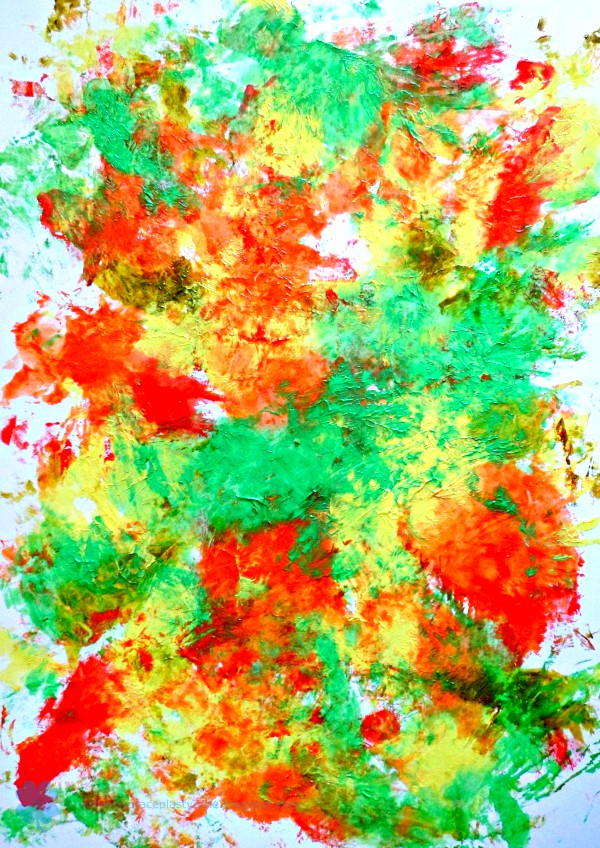 